АДМИНИСТРАЦИЯ ВЛАДИМИРСКОЙ ОБЛАСТИПОСТАНОВЛЕНИЕот 30 декабря 2020 г. N 915ОБ УТВЕРЖДЕНИИ ПОРЯДКА ПРЕДОСТАВЛЕНИЯ СУБСИДИЙ ИЗ ОБЛАСТНОГОБЮДЖЕТА ОБЩЕСТВЕННЫМ ОРГАНИЗАЦИЯМ - КАЗАЧЬИМ ОБЩЕСТВАМВ соответствии со статьей 78.1 Бюджетного кодекса Российской Федерации, постановлением Правительства Российской Федерации от 18.09.2020 N 1492 "Об общих требованиях к нормативным правовым актам, муниципальным правовым актам, регулирующим предоставление субсидий, в том числе грантов в форме субсидий, юридическим лицам, индивидуальным предпринимателям, а также физическим лицам - производителям товаров, работ, услуг, и о признании утратившими силу некоторых актов Правительства Российской Федерации и отдельных положений некоторых актов Правительства Российской Федерации" постановляю:1. Утвердить Порядок предоставления субсидий из областного бюджета общественным организациям - казачьим обществам согласно приложению.2. Контроль за исполнением настоящего постановления возложить на первого заместителя Губернатора Владимирской области, руководителя Администрации Губернатора Владимирской области.(в ред. постановления администрации Владимирской области от 21.02.2022 N 87, постановления Правительства Владимирской области от 28.03.2023 N 190)3. Постановление вступает в силу со дня его официального опубликования.Губернатор областиВ.В.СИПЯГИНПриложениек постановлениюадминистрацииВладимирской областиот 30.12.2020 N 915ПОРЯДОКПРЕДОСТАВЛЕНИЯ СУБСИДИЙ ИЗ ОБЛАСТНОГО БЮДЖЕТА ОБЩЕСТВЕННЫМОРГАНИЗАЦИЯМ - КАЗАЧЬИМ ОБЩЕСТВАМ1. Общие положения1.1. Порядок предоставления субсидий из областного бюджета общественным организациям - казачьим обществам (далее - Порядок) определяет правила и условия предоставления субсидий из областного бюджета общественным организациям - казачьим обществам.1.2. Субсидии предоставляются общественным организациям - казачьим обществам (далее - казачье общество) в целях реализации мероприятий, предусмотренных Планом мероприятий на 2021 - 2023 годы по реализации Стратегии государственной политики Российской Федерации в отношении российского казачества на 2021 - 2030 годы во Владимирской области, в рамках государственной программы Владимирской области "Реализация государственной национальной политики во Владимирской области", утвержденной постановлением администрации области от 29.12.2017 N 1169.(п. 1.2 в ред. постановления Правительства Владимирской области от 28.03.2023 N 190)1.3. Субсидии казачьему обществу предоставляются Министерством внутренней политики Владимирской области (далее - Министерство) в пределах лимитов бюджетных обязательств на соответствующий финансовый год, доведенных до Министерства как получателя бюджетных средств в установленном порядке на цели, предусмотренные пунктом 1.2 настоящего Порядка.(п. 1.3 в ред. постановления Правительства Владимирской области от 28.03.2023 N 190)1.4. Критериями отбора казачьего общества для предоставления субсидии являются:- осуществление деятельности на территории Владимирской области;- наличие первичных отделений казачьего общества, действующих не менее чем в половине муниципальных образований Владимирской области, имеющих статус муниципального района или городского округа;(в ред. постановления администрации Владимирской области от 21.07.2022 N 494)- наличие в составе казачьего общества первичных организаций, внесенных в государственный реестр казачьих обществ в Российской Федерации;- абзац исключен. - Постановление Правительства Владимирской области от 28.03.2023 N 190;- наличие договора (соглашения) о несении членами казачьего общества государственной или иной службы на территории Владимирской области и участии в охране общественного порядка на территории Владимирской области;- абзац исключен. - Постановление Правительства Владимирской области от 28.03.2023 N 190.1.5. Отбор казачьего общества в соответствии с критериями, установленными в пункте 1.4 настоящего Порядка, осуществляется путем запроса предложений на основании направленных в Министерство предложений казачьего общества (далее - отбор, предложения).(в ред. постановления Правительства Владимирской области от 28.03.2023 N 190)1.6. Сведения о субсидиях размещаются на едином портале бюджетной системы Российской Федерации в информационно-телекоммуникационной сети "Интернет" (далее - единый портал) не позднее пятнадцатого рабочего дня, следующего за днем принятия закона Владимирской области о бюджете (о внесении изменений в закон Владимирской области о бюджете).(п. 1.6 в ред. постановления Правительства Владимирской области от 28.03.2023 N 190)2. Порядок проведения отбора получателей субсидийдля предоставления субсидий2.1. Министерство размещает на едином портале (в случае проведения отбора в государственной интегрированной информационной системе управления финансами "Электронный бюджет" (далее - система "Электронный бюджет"), а также на официальном сайте Министерства (https://mvp.avo.ru/) в разделе "Отборы СО НКО (Казачьи общества)" (https://mvp.avo.ru/otbory-so-nko) в информационно-телекоммуникационной сети "Интернет" (далее - официальный сайт Министерства) объявление о проведении отбора, содержащее в том числе:(в ред. постановления Правительства Владимирской области от 28.03.2023 N 190)- сроки проведения отбора, а также информацию о возможности проведения нескольких этапов отбора с указанием сроков (порядка) их проведения (при необходимости);- дату начала подачи или окончания приема предложений казачьих обществ, которая не может быть ранее 10-го календарного дня, следующего за днем размещения объявления о проведении отбора;(в ред. постановления Правительства Владимирской области от 28.03.2023 N 190)- наименование, место нахождения, почтовый адрес, адрес электронной почты Министерства;(в ред. постановления Правительства Владимирской области от 28.03.2023 N 190)- абзац исключен. - Постановление Правительства Владимирской области от 28.03.2023 N 190;- результат предоставления субсидии, установленный в пункте 3.9 настоящего Порядка;- доменное имя и (или) указатели страниц системы "Электронный бюджет" или иного сайта в информационно-телекоммуникационной сети "Интернет", на котором обеспечивается проведение отбора, в случае, если проведение отбора осуществляется посредством системы "Электронный бюджет" или иного сайта в информационно-телекоммуникационной сети "Интернет";- требования к участвующему в отборе казачьему обществу согласно пунктам 1.4 и 2.2 настоящего Порядка, а также перечень документов согласно пункту 2.3 настоящего Порядка, представляемых казачьим обществом для подтверждения их соответствия указанным требованиям;- порядок подачи предложений казачьим обществом и требования, предъявляемые к форме и содержанию предложений, подаваемых казачьим обществом, в соответствии с пунктом 2.3 настоящего Порядка;- порядок отзыва предложений казачьего общества, порядок возврата предложений казачьего общества, определяющий в том числе основания для возврата предложений казачьего общества, порядок внесения изменений в предложения казачьего общества;- правила рассмотрения и оценки предложений казачьего общества;- порядок предоставления казачьему обществу разъяснений положений объявления о проведении отбора, даты начала и окончания срока такого предоставления;- срок, в течение которого казачье общество, прошедшее отбор, должно подписать соглашение о предоставлении субсидии из областного бюджета (далее - соглашение);- условия признания казачьего общества, прошедшего отбор, уклонившимся от заключения соглашения;- дату размещения на едином портале (в случае проведения отбора в системе "Электронный бюджет" или иного сайта в информационно-телекоммуникационной сети "Интернет"), а также на официальном сайте Министерства результатов отбора.(в ред. постановления администрации Владимирской области от 21.02.2022 N 87, постановления Правительства Владимирской области от 28.03.2023 N 190)2.2. Для участия в отборе казачье общество должно соответствовать по состоянию на любое число месяца, в котором объявлен отбор следующим требованиям:(в ред. постановления Правительства Владимирской области от 28.03.2023 N 190)а) у казачьего общества отсутствует неисполненная обязанность по уплате налогов, сборов, страховых взносов, пеней, штрафов, процентов, подлежащих уплате в соответствии с законодательством Российской Федерации о налогах и сборах;б) у казачьего общества отсутствует просроченная задолженность по возврату в областной бюджет субсидий, бюджетных инвестиций, предоставленных в том числе в соответствии с иными правовыми актами Владимирской области;в) казачье общество не находится в процессе реорганизации (за исключением реорганизации в форме присоединения к казачьему обществу другого юридического лица), ликвидации, в отношении казачьего общества не введена процедура банкротства, деятельность казачьего общества не приостановлена в порядке, предусмотренном законодательством Российской Федерации;(в ред. постановления администрации Владимирской области от 21.02.2022 N 87)г) казачье общество не является иностранным юридическим лицом, в том числе местом регистрации которого является государство или территория, включенные в утверждаемый Министерством финансов Российской Федерации перечень государств и территорий, используемых для промежуточного (офшорного) владения активами в Российской Федерации (далее - офшорные компании), а также российским юридическим лицом, в уставном (складочном) капитале которого доля прямого или косвенного (через третьих лиц) участия офшорных компаний в совокупности превышает 25 процентов (если иное не предусмотрено законодательством Российской Федерации). При расчете доли участия офшорных компаний в капитале российских юридических лиц не учитывается прямое и (или) косвенное участие офшорных компаний в капитале публичных акционерных обществ (в том числе со статусом международной компании), акции которых обращаются на организованных торгах в Российской Федерации, а также косвенное участие таких офшорных компаний в капитале других российских юридических лиц, реализованное через участие в капитале указанных публичных акционерных обществ;(подп. "г" в ред. постановления Правительства Владимирской области от 28.03.2023 N 190)д) казачье общество не получает средства из областного бюджета на основании иных нормативных правовых актов Владимирской области на реализацию цели, указанной в пункте 1.2 настоящего Порядка;е) казачье общество не находится в перечне организаций и физических лиц, в отношении которых имеются сведения об их причастности к экстремистской деятельности или терроризму, либо в перечне организаций и физических лиц, в отношении которых имеются сведения об их причастности к распространению оружия массового уничтожения.(подп. "е" введен постановлением администрации Владимирской области от 21.07.2022 N 494)2.3. Для участия в отборе казачье общество не позднее даты окончания подачи предложений, указанной в объявлении о проведении отбора, представляет предложение на бумажном носителе в простой письменной форме на бланке казачьего общества и направляет на электронную почту Министерства с приложением следующих документов (документов на бумажном носителе, преобразованных в электронную форму путем сканирования с сохранением их реквизитов):(в ред. постановления Правительства Владимирской области от 28.03.2023 N 190)- справки, подписанной руководителем казачьего общества (иным уполномоченным лицом), главным бухгалтером (при наличии) или иным должностным лицом, на которое возлагается ведение бухгалтерского учета, подтверждающей, что по состоянию на любое число месяца, в котором объявлен отбор казачье общество не находится в процессе реорганизации, ликвидации, в отношении казачьего общества не введена процедура банкротства, деятельность казачьего общества не приостановлена в порядке, предусмотренном законодательством Российской Федерации;(в ред. постановления Правительства Владимирской области от 28.03.2023 N 190)- справки налогового органа об исполнении обязанности по уплате налогов, сборов, пеней, штрафов, процентов, подлежащих уплате в соответствии с законодательством Российской Федерации о налогах и сборах, по состоянию на любое число месяца, в котором объявлен отбор;(в ред. постановления Правительства Владимирской области от 28.03.2023 N 190)- справки, подписанной руководителем казачьего общества (иным уполномоченным лицом), главным бухгалтером (при наличии) или иным должностным лицом, на которое возлагается ведение бухгалтерского учета, об отсутствии по состоянию на любое число месяца, в котором объявлен отбор, просроченной задолженности по возврату в областной бюджет субсидий, бюджетных инвестиций, предоставленных в том числе в соответствии с иными правовыми актами Владимирской области;(в ред. постановления Правительства Владимирской области от 28.03.2023 N 190)- справки, подписанной руководителем казачьего общества (иным уполномоченным лицом), главным бухгалтером (при наличии) или иным должностным лицом, на которое возлагается ведение бухгалтерского учета, подтверждающей, что по состоянию на любое число месяца, в котором объявлен отбор, казачье общество не получает средства из областного бюджета в соответствии с иными нормативными правовыми актами Владимирской области на реализацию цели, указанной в пункте 1.2 настоящего Порядка;(в ред. постановления Правительства Владимирской области от 28.03.2023 N 190)- справки, подписанной руководителем казачьего общества (иным уполномоченным лицом), главным бухгалтером (при наличии) или иным должностным лицом, на которое возлагается ведение бухгалтерского учета, подтверждающей, что казачье общество по состоянию на любое число месяца, в котором объявлен отбор, не является иностранным юридическим лицом, в том числе местом регистрации которого является государство или территория, включенные в утверждаемый Министерством финансов Российской Федерации перечень государств и территорий, используемых для промежуточного (офшорного) владения активами в Российской Федерации (далее - офшорные компании), а также российским юридическим лицом, в уставном (складочном) капитале которого доля прямого или косвенного (через третьих лиц) участия офшорных компаний в совокупности превышает 25 процентов (если иное не предусмотрено законодательством Российской Федерации). При расчете доли участия офшорных компаний в капитале российских юридических лиц не учитывается прямое и (или) косвенное участие офшорных компаний в капитале публичных акционерных обществ (в том числе со статусом международной компании), акции которых обращаются на организованных торгах в Российской Федерации, а также косвенное участие таких офшорных компаний в капитале других российских юридических лиц, реализованное через участие в капитале указанных публичных акционерных обществ;(в ред. постановления Правительства Владимирской области от 28.03.2023 N 190)- копий учредительных документов казачьего общества, заверенных руководителем казачьего общества (иным уполномоченным лицом);- согласия казачьего общества на публикацию (размещение) в информационно-телекоммуникационной сети "Интернет" информации о казачьем обществе, о подаваемом казачьим обществом предложении;- согласия на обработку персональных данных;- перечня мероприятий, планируемых к проведению в соответствии с целью, указанной в пункте 1.2 настоящего Порядка, с указанием даты (месяца), места их проведения и сметы затрат на их осуществление с обоснованием и расчетами;(в ред. постановлений администрации Владимирской области от 21.02.2022 N 87, от 06.05.2022 N 303, постановления Правительства Владимирской области от 28.03.2023 N 190)- документов, подтверждающих соответствие казачьего общества критериям, указанным в пункте 1.4 настоящего Порядка.2.4. Казачье общество несет ответственность за достоверность сведений, содержащихся в документах, представленных согласно пункту 2.3 настоящего Порядка.2.5. Министерство размещает на официальном сайте в течение 5 рабочих дней с даты окончания приема предложений информацию о количестве поступивших предложений.(в ред. постановления Правительства Владимирской области от 28.03.2023 N 190)2.6. Министерство в течение 20 рабочих дней со дня окончания приема предложений казачьего общества рассматривает предложения на предмет их соответствия критериям, установленным пунктом 1.4 настоящего Порядка, и требованиям, установленным пунктом 2.2 настоящего Порядка.(в ред. постановления Правительства Владимирской области от 28.03.2023 N 190)Министерство принимает решение об отборе предложения или об отказе в его отборе по основаниям, указанным в пункте 2.7 настоящего Порядка.(в ред. постановления администрации Владимирской области от 21.02.2022 N 87, постановления Правительства Владимирской области от 28.03.2023 N 190)2.7. Основаниями для отклонения предложений казачьего общества при рассмотрении и оценке предложений являются:- несоответствие казачьего общества требованиям, установленным пунктом 2.2 настоящего Порядка;- несоответствие представленных казачьим обществом предложений и документов требованиям, установленным пунктом 2.3 настоящего Порядка;(в ред. постановления администрации Владимирской области от 21.02.2022 N 87)- абзац исключен. - Постановление администрации Владимирской области от 21.02.2022 N 87;- несоответствие казачьего общества критериям, указанным в пункте 1.4 настоящего Порядка;- недостоверность представленной казачьим обществом информации, в том числе информации о месте нахождения и адресе юридического лица;- подача казачьим обществом предложения после даты и (или) времени, определенных в объявлении о проведении отбора.2.8. Об отклонении предложения Министерство уведомляет казачье общество в письменной форме с указанием причин отклонения в течение 5 рабочих дней со дня принятия решения об отклонении.(в ред. постановления Правительства Владимирской области от 28.03.2023 N 190)2.9. Министерство в течение 5 рабочих дней с даты принятия решения о результате рассмотрения и оценки предложений размещает на едином портале (в случае проведения отбора в системе "Электронный бюджет" или ином сайте в информационно-телекоммуникационной сети "Интернет"), а также на официальном сайте Министерства информацию о результатах рассмотрения и оценки предложений, включающую следующие сведения:(в ред. постановления Правительства Владимирской области от 28.03.2023 N 190)- дату, время и место проведения рассмотрения предложений;- информацию о казачьих обществах, предложения которых были рассмотрены;- информацию о казачьих обществах, предложения которых были отклонены, с указанием причин их отклонения, в том числе положений объявления о проведении отбора, которым не соответствуют такие предложения;- наименование казачьего общества, прошедшего отбор, с которым заключается соглашение, и размер предоставляемой ему субсидии.(п. 2.9 в ред. постановления администрации Владимирской области от 21.02.2022 N 87)2.10. В случае соответствия казачьего общества критериям отбора, установленным пунктом 1.4 настоящего Порядка, и требованиям, установленным пунктом 2.2 настоящего Порядка, а представленных казачьим обществом предложения и документов требованиям, установленным пунктом 2.3 настоящего Порядка, Министерство принимает решение об отборе предложения казачьего общества и о предоставлении ему субсидии.(в ред. постановления администрации Владимирской области от 21.02.2022 N 87, постановления Правительства Владимирской области от 28.03.2023 N 190)2.11. Казачье общество, участвующее в отборе, вправе отозвать предложение с приложенными к нему документами до принятия Министерством решения о результатах отбора путем направления в Министерство письма, подписанного руководителем указанного казачьего общества либо иным уполномоченным лицом.(п. 2.11 введен постановлением администрации Владимирской области от 06.05.2022 N 303; в ред. постановления Правительства Владимирской области от 28.03.2023 N 190)2.12. Отбор предложений казачьих обществ признается несостоявшимся в случаях:- по окончании приема предложений не подано ни одного предложения;- предложения всех казачьих обществ отклонены по основаниям, установленным пунктом 2.7 настоящего Порядка;- отзыва казачьими обществами всех поданных предложений до принятия Министерством решения о результатах отбора.(в ред. постановления Правительства Владимирской области от 28.03.2023 N 190)В случае признания отбора несостоявшимся Министерство повторно проводит отбор предложений казачьих обществ для предоставления субсидии из областного бюджета.(п. 2.12 введен постановлением администрации Владимирской области от 06.05.2022 N 303; в ред. постановления Правительства Владимирской области от 28.03.2023 N 190)3. Условия и порядок предоставления субсидий3.1. Субсидия предоставляется казачьему обществу, в отношении которого Министерством принято решение об отборе предложения и о предоставлении субсидии.(в ред. постановления администрации Владимирской области от 21.02.2022 N 87, постановления Правительства Владимирской области от 28.03.2023 N 190)3.2. Для получения субсидии казачье общество должно соответствовать по состоянию на 1-е число месяца, предшествующего месяцу, в котором планируется заключение соглашения, следующим требованиям:а) у казачьего общества отсутствует неисполненная обязанность по уплате налогов, сборов, страховых взносов, пеней, штрафов, процентов, подлежащих уплате в соответствии с законодательством Российской Федерации о налогах и сборах;б) у казачьего общества отсутствует просроченная задолженность по возврату в областной бюджет субсидий, бюджетных инвестиций, предоставленных в том числе в соответствии с иными правовыми актами Владимирской области;в) казачье общество не находится в процессе реорганизации (за исключением реорганизации в форме присоединения к казачьему обществу другого юридического лица), ликвидации, в отношении казачьего общества не введена процедура банкротства, деятельность казачьего общества не приостановлена в порядке, предусмотренном законодательством Российской Федерации;(в ред. постановления администрации Владимирской области от 21.02.2022 N 87)г) казачье общество не является иностранным юридическим лицом, в том числе местом регистрации которого является государство или территория, включенные в утверждаемый Министерством финансов Российской Федерации перечень государств и территорий, используемых для промежуточного (офшорного) владения активами в Российской Федерации (далее - офшорные компании), а также российским юридическим лицом, в уставном (складочном) капитале которого доля прямого или косвенного (через третьих лиц) участия офшорных компаний в совокупности превышает 25 процентов (если иное не предусмотрено законодательством Российской Федерации). При расчете доли участия офшорных компаний в капитале российских юридических лиц не учитывается прямое и (или) косвенное участие офшорных компаний в капитале публичных акционерных обществ (в том числе со статусом международной компании), акции которых обращаются на организованных торгах в Российской Федерации, а также косвенное участие таких офшорных компаний в капитале других российских юридических лиц, реализованное через участие в капитале указанных публичных акционерных обществ;(подп. "г" в ред. постановления Правительства Владимирской области от 28.03.2023 N 190)д) казачье общество не получает средства из областного бюджета на основании иных нормативных правовых актов Владимирской области на реализацию цели, указанной в пункте 1.2 настоящего Порядка.3.3. Для предоставления субсидии казачье общество представляет в Министерство в срок не позднее 10 рабочих дней со дня принятия Министерством решения об отборе предложения и о предоставлении субсидии следующие документы:(в ред. постановления администрации Владимирской области от 21.02.2022 N 87, постановления Правительства Владимирской области от 28.03.2023 N 190)- справку, подписанную руководителем казачьего общества (иным уполномоченным лицом), главным бухгалтером (при наличии) или иным должностным лицом, на которое возлагается ведение бухгалтерского учета, подтверждающей, что по состоянию на любое число месяца, в котором планируется заключение соглашения, казачье общество не находится в процессе реорганизации (за исключением реорганизации в форме присоединения к казачьему обществу другого юридического лица), ликвидации, в отношении казачьего общества не введена процедура банкротства, деятельность казачьего общества не приостановлена в порядке, предусмотренном законодательством Российской Федерации;(в ред. постановления администрации Владимирской области от 21.02.2022 N 87, постановления Правительства Владимирской области от 28.03.2023 N 190)- справку налогового органа об исполнении обязанности по уплате налогов, сборов, пеней, штрафов, процентов, подлежащих уплате в соответствии с законодательством Российской Федерации о налогах и сборах, по состоянию на любое число месяца, в котором планируется заключение соглашения;(в ред. постановления Правительства Владимирской области от 28.03.2023 N 190)- справку, подписанную руководителем казачьего общества (иным уполномоченным лицом), главным бухгалтером (при наличии) или иным должностным лицом, на которое возлагается ведение бухгалтерского учета, об отсутствии по состоянию на любое число месяца, в котором планируется подписание соглашения, просроченной задолженности по возврату в областной бюджет субсидий, бюджетных инвестиций, предоставленных в том числе в соответствии с иными правовыми актами Владимирской области;(в ред. постановления Правительства Владимирской области от 28.03.2023 N 190)- справку, подписанную руководителем казачьего общества (иным уполномоченным лицом), главным бухгалтером (при наличии) или иным должностным лицом, на которое возлагается ведение бухгалтерского учета, подтверждающей, что по состоянию на любое число месяца, в котором планируется подписание соглашения, казачье общество не получает средства из областного бюджета в соответствии с иными нормативными правовыми актами Владимирской области на реализацию цели, указанной в пункте 1.2 настоящего Порядка;(в ред. постановления Правительства Владимирской области от 28.03.2023 N 190)- справку, подписанную руководителем казачьего общества (иным уполномоченным лицом), главным бухгалтером (при наличии) или иным должностным лицом, на которое возлагается ведение бухгалтерского учета, подтверждающую, что казачье общество по состоянию на любое число месяца, в котором планируется подписание соглашения, не является иностранным юридическим лицом, в том числе местом регистрации которого является государство или территория, включенные в утверждаемый Министерством финансов Российской Федерации перечень государств и территорий, используемых для промежуточного (офшорного) владения активами в Российской Федерации (далее - офшорные компании), а также российским юридическим лицом, в уставном (складочном) капитале которого доля прямого или косвенного (через третьих лиц) участия офшорных компаний в совокупности превышает 25 процентов (если иное не предусмотрено законодательством Российской Федерации). При расчете доли участия офшорных компаний в капитале российских юридических лиц не учитывается прямое и (или) косвенное участие офшорных компаний в капитале публичных акционерных обществ (в том числе со статусом международной компании), акции которых обращаются на организованных торгах в Российской Федерации, а также косвенное участие таких офшорных компаний в капитале других российских юридических лиц, реализованное через участие в капитале указанных публичных акционерных обществ;(в ред. постановления Правительства Владимирской области от 28.03.2023 N 190)- копии учредительных документов казачьего общества, заверенных руководителем казачьего общества (иным уполномоченным лицом);- согласие казачьего общества на публикацию (размещение) в информационно-телекоммуникационной сети "Интернет" информации о казачьем обществе, с которым заключается соглашение;- согласие на обработку персональных данных;- перечень мероприятий, планируемых к проведению в соответствии с целями, указанными в пункте 1.2 настоящего Порядка, с указанием даты (месяца), места их проведения и смету затрат на их осуществление с обоснованием и расчетами;(в ред. постановления администрации Владимирской области от 21.02.2022 N 87, постановления Правительства Владимирской области от 28.03.2023 N 190)- абзац исключен. - Постановление администрации Владимирской области от 21.02.2022 N 87.3.4. Министерство в течение 10 рабочих дней рассматривает предоставленные казачьим обществом документы, указанные в пункте 3.3 настоящего Порядка.(в ред. постановления Правительства Владимирской области от 28.03.2023 N 190)3.5. Основаниями для отказа казачьему обществу в предоставлении субсидии являются:- несоответствие представленных казачьим обществом документов требованиям, установленным пунктом 3.3 настоящего Порядка, или непредставление (представление не в полном объеме) указанных документов;(в ред. постановления администрации Владимирской области от 21.02.2022 N 87)- установление факта недостоверности представленной казачьим обществом информации.3.6. Размер субсидии определяется ежегодно законом Владимирской области об областном бюджете на очередной финансовый год и плановый период.3.7. Субсидия предоставляется на основании соглашения, в том числе дополнительного соглашения к соглашению, заключенного Министерством с казачьим обществом, в соответствии с типовой формой, утвержденной постановлением Министерства финансов, бюджетной и налоговой политики администрации Владимирской области от 04.09.2017 N 17.(в ред. постановления Правительства Владимирской области от 28.03.2023 N 190)3.8. В случае уменьшения Министерству как получателю бюджетных средств ранее доведенных лимитов бюджетных обязательств, указанных в пункте 1.3 настоящего Порядка, приводящего к невозможности предоставления субсидии в размере, определенном в соглашении, в соглашение включаются условия о согласовании новых условий соглашения или о расторжении соглашения при недостижении согласия по новым условиям.(в ред. постановления Правительства Владимирской области от 28.03.2023 N 190)3.9. Результатом предоставления субсидии является реализация казачьим обществом мероприятий, соответствующих целям предоставления субсидии, указанным в пункте 1.2 настоящего Порядка.(в ред. постановления администрации Владимирской области от 21.02.2022 N 87)Показатели, необходимые для достижения результата предоставления субсидии на реализацию мероприятий, соответствующих направлениям деятельности, указанных в пункте 1.2 настоящего Порядка, и значения показателей устанавливаются в соответствии с государственной программой Владимирской области "Реализация государственной национальной политики во Владимирской области", утвержденной постановлением администрации области от 29.12.2017 N 1169.(в ред. постановления Правительства Владимирской области от 28.03.2023 N 190)3.10. Перечисление субсидии осуществляется Министерством в течение 5 рабочих дней со дня заключения соглашения с лицевого счета, открытого в Управлении Федерального Казначейства по Владимирской области, на расчетный счет казачьего общества, открытый в кредитной организации.(в ред. постановления Правительства Владимирской области от 28.03.2023 N 190)Сроки (периодичность) перечисления субсидии устанавливаются соглашением.3.11. Казачье общество, не предоставившее в срок документы, указанные в пункте 3.3 настоящего Порядка, считается уклонившимся от заключения соглашения.3.12. При возникновении необходимости внесения изменений в соглашение о предоставлении субсидии (без увеличения общей суммы субсидии), в частности в случае корректировки сроков действия соглашения, наименования мероприятий, наименования статей расходов, перераспределения сумм между отдельными статьями расходов (в размере более чем 10% от общего объема субсидии), казачье общество направляет в Министерство предложение о внесении изменений с приложением соответствующей информации, содержащей обоснование данного изменения, в срок не позднее чем за 30 рабочих дней до окончания срока действия соглашения.Внесение изменений в действующее соглашение осуществляется путем подписания дополнительного соглашения в случае принятия Министерством соответствующего решения.Заключение дополнительного соглашения не требуется при перераспределении между отдельными статьями расходов суммы, не превышающей 10% от общего объема предоставленной субсидии.В случае, если заключение дополнительного соглашения не требуется, казачье общество направляет в Министерство письменное уведомление об обстоятельствах, указанных в абзаце 3 настоящего пункта.(п. 3.12 введен постановлением Правительства Владимирской области от 28.03.2023 N 190)3.13. За счет предоставленной субсидии казачьему обществу запрещается осуществлять расходы, связанные с приобретением иностранной валюты, за исключением операций, осуществляемых в соответствии с валютным законодательством Российской Федерации при закупке (поставке) высокотехнологичного импортного оборудования, сырья и комплектующих изделий.(п. 3.13 введен постановлением Правительства Владимирской области от 28.03.2023 N 190)3.14. Обязательным условием предоставления субсидии является включение в договоры (соглашения), заключенные в целях исполнения обязательств по соглашению о предоставлении субсидии казачьему обществу, согласия казачьего общества и лиц, являющихся поставщиками (подрядчиками, исполнителями) по договорам (соглашениям), на осуществление в отношении их проверки Министерством и органами государственного финансового контроля.(п. 3.14 введен постановлением Правительства Владимирской области от 28.03.2023 N 190)4. Требования к отчетности4.1. Казачье общество предоставляет в Министерство:(в ред. постановления Правительства Владимирской области от 28.03.2023 N 190)- отчет об использовании субсидии ежеквартально, не позднее 7 рабочих дней месяца, следующего за отчетным периодом;- отчет о достижении результатов, показателей и их значений, необходимых для достижения результатов предоставления субсидии, установленных пунктом 3.9 настоящего Порядка, ежегодно, не позднее 7 рабочих дней месяца, следующего за отчетным периодом. Отчетность предоставляется по формам, утвержденным постановлением департамента финансов, бюджетной и налоговой политики администрации Владимирской области от 04.09.2017 N 17. Министерство вправе устанавливать в соглашении сроки и формы предоставления казачьим обществом дополнительной отчетности.(в ред. постановления Правительства Владимирской области от 28.03.2023 N 190)4.2. Казачье общество несет ответственность за достоверность данных, отражаемых в отчетах и документах, прилагаемых к ним, в соответствии с законодательством Российской Федерации.4.3. К отчетам, предоставляемым в соответствии с пунктом 4.1 настоящего Порядка, прилагаются копии первичных документов, соответствующих требованиям, утвержденным распоряжением администрации Владимирской области от 29.12.2018 N 941-р.5. Контроль (мониторинг) за соблюдением условий и порядкапредоставления субсидий и ответственность за их нарушение(в ред. постановления Правительства Владимирской областиот 28.03.2023 N 190)5.1. Контроль за соблюдением казачьим обществом условий и порядка предоставления субсидий, в том числе в части достижения результатов предоставления субсидии, осуществляется Министерством в виде проведения плановых и внеплановых проверок, а также органами государственного финансового контроля в соответствии со статьями 268.1 и 269.2 Бюджетного кодекса Российской Федерации.Проведение проверок соблюдения условий и порядка предоставления субсидии, в том числе в части достижения казачьим обществом результатов предоставления субсидии, осуществляется Министерством в соответствии с порядком, утвержденным правовым актом Министерства.Указанный порядок предусматривает виды, способы и правила проведения проверок, планирования проверочных мероприятий, основания для проведения внеплановой проверки, правила оформления результатов проверок, а также меры, принимаемые Министерством по результатам проведения проверки.5.2. В случае нарушения казачьим обществом условий, установленных при предоставлении субсидии, выявленного в том числе по фактам проверок, проведенных Министерством и (или) уполномоченным органом государственного финансового контроля, а также в случае недостижения значений показателей, указанных в пункте 3.9 настоящего Порядка, субсидия подлежит возврату в объеме, соответствующем выявленным нарушениям, в доход областного бюджета на основании:а) требования Министерства - не позднее 10-го рабочего дня со дня получения казачьим обществом соответствующего уведомления (требования);б) представления и (или) предписания уполномоченного органа государственного финансового контроля - в сроки, установленные в соответствии с бюджетным законодательством Российской Федерации.В случае невозврата субсидий в установленный уведомлением (требованием) срок, указанные средства взыскиваются в судебном порядке.5.3. Расчет объема субсидии, подлежащий возврату в областной бюджет на основании пункта 5.2 настоящего Порядка, устанавливается соглашением.5.4. В случае установления по итогам проверок, проведенных Министерством, фактов нецелевого исполнения субсидии об этом информируется Счетная палата Владимирской области.5.5. Министерство и финансовый орган Владимирской области проводят мониторинг достижения результатов предоставления субсидии исходя из достижения значений результатов предоставления субсидии, определенных соглашением, и событий, отражающих факт завершения соответствующего мероприятия по получению результата предоставления субсидии (контрольная точка), в порядке и по формам, которые установлены Министерством финансов Российской Федерации.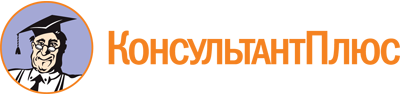 Постановление администрации Владимирской обл. от 30.12.2020 N 915
(ред. от 28.03.2023)
"Об утверждении Порядка предоставления субсидий из областного бюджета общественным организациям - казачьим обществам"Документ предоставлен КонсультантПлюс

www.consultant.ru

Дата сохранения: 10.06.2023
 Список изменяющих документов(в ред. постановлений администрации Владимирской областиот 25.01.2021 N 26, от 21.02.2022 N 87, от 06.05.2022 N 303,от 21.07.2022 N 494,постановления Правительства Владимирской областиот 28.03.2023 N 190)Список изменяющих документов(в ред. постановлений администрации Владимирской областиот 25.01.2021 N 26, от 21.02.2022 N 87, от 06.05.2022 N 303,от 21.07.2022 N 494,постановления Правительства Владимирской областиот 28.03.2023 N 190)